Начальнику УУФГБОУ ВО СамГТУАлонцевой Е.А.Служебная запискаВ связи с болезнью преподавателя (Ф.И.О.  звание, ПКГ) кафедры (наименование кафедры)Просим оплатить по замене (кол-во часов) преподавателям  (Ф.И.О.). График замены прилагается. Копия больничного листа прилагается.Зав.кафедрой (наименование)                                                                         (Ф.И.О. подпись)Таблица замещения по больничному листу___________________________________ФИО больногоЗав. кафедрой			___________________		ФИО(название кафедры)				(подпись)Проректору по учебной работе ФГБОУ ВО «Сам ГТУ»Юсуповой О.В.СЛУЖЕБНАЯ ЗАПИСКАПрошу распределить почасовой фонд кафедры (название кафедры) (замена по б\л)  на 20_____/20_____ учебный год следующим образом:Зав. кафедрой			_____________________		ФИО(подпись)Декан/директор			_____________________		ФИО(подпись)Исполнитель:______________________		__________________	инициалы, фамилия			телефонДатаВид занятийгруппаКонтингентЧасы изнагрузкиЧасы фактич.Ф.И.О.(замещающего)Итого: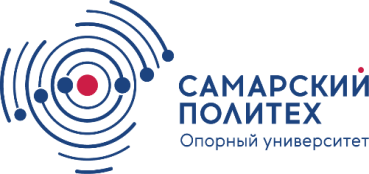 МИНОБРНАУКИ РОССИИфедеральное государственное бюджетное образовательное учреждение высшего образования«Самарский государственный технический университет»(ФГБОУ ВО «СамГТУ»)Распределение почасового фонда кафедрыРаспределение почасового фонда кафедрыРаспределение почасового фонда кафедрыРаспределение почасового фонда кафедрыРаспределение почасового фонда кафедрыРаспределение почасового фонда кафедрыРаспределение почасового фонда кафедрыРаспределение почасового фонда кафедрыРаспределение почасового фонда кафедрыРаспределение почасового фонда кафедрыРаспределение почасового фонда кафедрыРаспределение почасового фонда кафедрыРаспределение почасового фонда кафедрыРаспределение почасового фонда кафедры№ФИО (полностью)ДолжностьСтепень, званиеВсего часовВ том числеВ том числелекциилекцииЛабораторные занятияЛабораторные занятияПрактическиезанятияПрактическиезанятияПодпись преподавателя№ФИО (полностью)ДолжностьСтепень, званиеВсего часовСубПДДСубПДДСубПДДСубПДД123…Итого за семестрИтого за семестрИтого за семестрИтого за семестр